THIS FORM MAY ALSO BE RETURNED TO THE BANK USING ITS ENCRYPTED/SECURE EMAIL LINK FROM THE BANK WEBSITE.
SEND THE EMAIL DIRECTLY TO A BANK EMPLOYEE. Checklist, each item to be initialed by person who enters the wire: Customer Verification 	 	      Account Hold 	  	      Tickets/Block		        OFAC Verification(s)		  In order for a wire transfer to be sent on the same business day, the Bank must receive this completed Wire Transfer Request by 4 pm for domestic wires, 3:30 pm for international wires.  Wire Transfer Requests received after that time will be sent the next banking business day. Wire transfers are only sent on collected funds from a customer’s account.  If it is determined that the funds on deposit are not yet collected funds, the Bank may not send the wire transfer drawn on such funds until such time as it determines that there is no risk of return of funds deposited to the sender’s/customer’s account.This wire transfer request is governed by the U.C.C. - ARTICLE 4A - FUNDS TRANSFERS, your agreement with the Bank, and Capital Bank’s Capital Express Online Banking Policy and Agreement for transfers received via Capital ExpressCAPITAL BANK WIRE TRANSFER REQUESTMain Office – 1 Church St., Rockville, MD 20850SECTION ASECTION ASECTION ABranch Name:  Request Received By:  Wire Instructions Received Via:Originator/Customer NameOriginator Account NumberAmount of Wire$      Date/Time Sent Date                Time                  PM       AM  DOMESTIC WIRE                        INTERNATIONAL WIRE DOMESTIC WIRE                        INTERNATIONAL WIRECapital Bank does not initiate wires for non-customers.Originator/Customer Signature/Authorized Signer Originator/Customer Signature/Authorized Signer SECTION BSECTION BBeneficiary Name MUST BE COMPLETEDBeneficiary  Address MUST BE COMPLETEDBeneficiary Bank Name MUST BE COMPLETEDBeneficiary Bank Address 
(Street, City, State, Zip, Country)MUST BE COMPLETEDBeneficiary Bank ABA Routing Number MUST BE COMPLETEDBeneficiary Account Number MUST BE COMPLETEDReason for Wire MUST BE COMPLETEDSpecial InstructionsSECTION C - BANK USE ONLYSECTION C - BANK USE ONLYSECTION C - BANK USE ONLYSECTION C - BANK USE ONLYOrder Sent  | Date                    Time                AM    PMOrder Sent  | Date                    Time                AM    PMBeneficiary of Wire & Customer Name Checked on OFAC	Beneficiary Country Checked on Blocked Countries List	Originators’ Authorized Signature Verified	Beneficiary of Wire & Customer Name Checked on OFAC	Beneficiary Country Checked on Blocked Countries List	Originators’ Authorized Signature Verified	Call Back Person Spoken ToCall Back Person Spoken ToCall Back Made ByCall Back Made ByCall Back NumberONLY per # already on Bank RecordsCall Back Made ByCall Back Made ByFunds Available $Funds Available $Hold Placed $By:Fee Charged $Fee Charged $Approved ByApproved ByEntered ByEntered ByVerified ByVerified By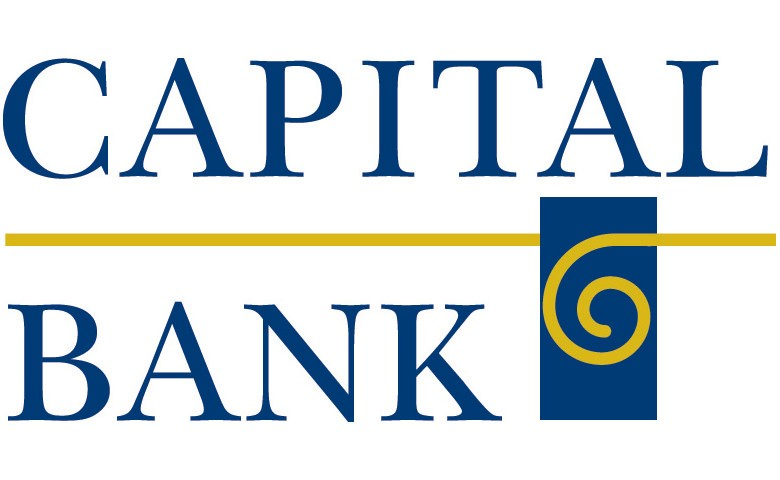 